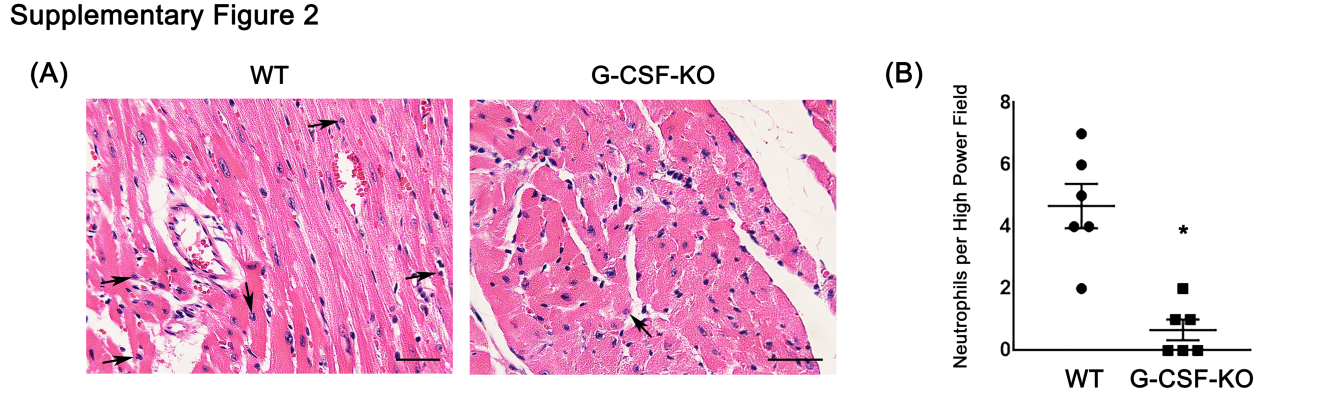 Supplemental Digital Content 2: Neutrophil infiltration in wild-type and G-CSF-KO mice after LPS administration(A) Representative haematoxylin-eosin staining images of heart specimens after LPS administration. Arrows indicate infiltrated neutrophils. Bars: 50 µm. (B) Graphs showing infiltrated neutrophil number per high-power field. * p < 0.05 vs wild-type mice after LPS injection.